$23,000.00MATT KELLER PROPERTIES – CLAYMORE610 4TH AVE EAST, MOBRIDGEMOBRIDGE FAIRVIEW ADDN LOTS 15 & 16 BLOCK 15RECORD #5115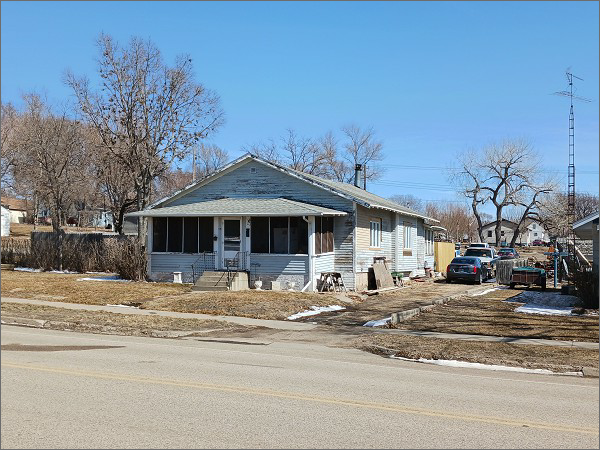 LOT SIZE75’ X 140’                                                 MAIN LIVING 1436 SQ FT SINGLE FAMILY – 1 STORY                                   4 BEDROOMS 1 BATHBELOW NORMAL CONDITI0N                             KWP 352 SQ FTFAIR QUALITY                                                         BASEMENT 1424 SQ FTBUILT IN 19102014; NATURAL GASWALLS & CEILING REPLACED IN ONE ROOMSOLD ON 12/29/2021 FOR $23,000ASSESSED IN 2021 AT $23,320SOLD ON 10/02/14 FOR $20,000ASSESSED IN 2015 AT $21,590                               RECORD #5115